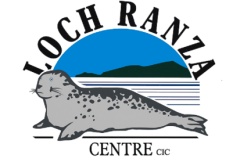 Lochranza Field Centre  Site Specific Risk Assessment: Intro to Igneous Rocks: Tormore to DrumadoonDate: 22/01/2019Completed By: Stuart BlakeWhere Hazards have been identified as Generic to all activities the controls are specified within the Generic Instructing StandardsWhere Hazards have been identified as Generic to all Lochranza Field Studies activities the controls are specified within the Generic Off Lochranza Local Operating Area Risk AssessmentWhere Hazards have been identified as Generic to all coastal and beach Field Studies the controls are specified within the Generic Risk Assessment: Study - Coastal and Beaches(Key:  1-7 = Low Risk; 8-15 = Medium Risk; 16-25 = High Risk)Endorsed for Lochranza Centre CIC by Stuart Blake, DirectorDate: 22/01/19Hazards      (please specify)Existing Control Measures(please specify if present)Residual Risk Level(Insert values and multiplescore : see key )Residual Risk Level(Insert values and multiplescore : see key )Residual Risk Level(Insert values and multiplescore : see key )LowMedHighDrowning or being swept into the sea by waves.Students briefed on the hazards.  Tutor to ensure that they are closest to the sea and carry a throw line.  Tide and wave conditions and proximity to the sea to be monitored during the session.4x2 = 8Caves and under cliffs -injury from falling rocks & trees.Hard hats to be worn in caves, below cliffs and while traversing the footpath uphill (this will result in ‘hands free’).  3x2 = 6Injury caused by the use of Geological Hammers or Acid Bottles.Geological hammers are not to be used in the field. When Acid Bottles are required they will be carried by the tutors or visiting staff at all times. Tutors and visiting staff will closely supervise their use by students. Acid bottles must be returned to chemical store.2x1 = 2Steep and unstable paths at An Cumhann (Arran Coastal Way) & below the Drumadoon Sill.Students briefed on the hazards and spot guests at significant obstacles. At An Cumhann the group will be taken around the headland on the wavecut platform at low water in preference to the cliff path.  At very high tides & in storm conditions it may not be possible to access the coastal Way Route below the Drumadoon Sill & the path over the top may be used.3x3 = 9Debris/rubbish - injury caused by coming into contact with sharp glass/metal/munitionsStudents warned not to pick up or move any debris/rubbish. Tutors to brief the group on hazards and keep them away from unusual debris where possible.  MOD ordnance can occasionally come ashore. 4x1 = 4Throwing stones. Injury to individuals from thrown stones.Tutors to brief group on the dangers of throwing stones. This should not be permitted during the study.3x2 = 6Golf Balls – being struck by a fast moving ball.Group briefed on dangers & etiquette of the Golf Course. Golfers should be allowed to play through before leading groups along paths.  Where possible, groups should remain on the marked paths.2x2 = 4Hypothermia caused by sustained exposure to wet or windy conditions due to lack of shelter in the field.Group to carry an emergency shelter and sleeping bag in accordance with the SSOP. Tutor carries a flask with hot drink and monitors the condition of the group members.  Tutors to carry a casualty blizzard blanket.3x2 = 6